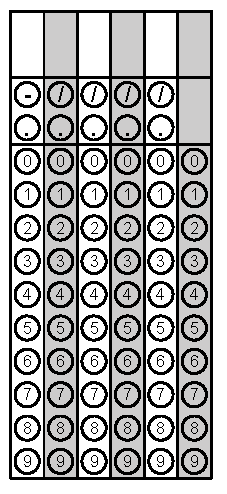 Problem 1Problem 2Gridded ResponseMondayWhat shape is the base of a triangular prism? A cylinder? Find the measure of each base angle of an isosceles triangle with a vertex angle of 120°.Problem 2TuesdayFind the surface area of a cube with a side length of 6.5 cm. A hallway in Phil’s house is rectangular and measures   12 feet by 4 feet. Will a circular rug with a radius of 3 feet fit in his hallway?Problem 1WednesdayFind the area of the composite figure below if the square has side lengths of 4.5 feet and the triangle has a height of    3.2 feet.  Find the volume of a cylinder with diameter of 8 cm and height of 5.5 cm.Problem 2ThursdayFind the surface area of a packing box shaped as a rectangular prism with a width of 8 in, height of 12 in, and length of 9 in. What is the maximum volume of sand that can fit inside a cylinder with radius of         52.5 feet and height of         9.2 feet? Round the nearest hundredth. Problem 1FridayFind the volume of a cereal box with dimensions of 32cm, 21cm and 9cm. If a triangle with a height of 5 feet has an area of 8 square feet, find the length of the base. Problem 2